Број: 154-17-О/4Дана: 01.09.2017.ПРЕДМЕТ: ДОДАТНО ПОЈАШЊЕЊЕ КОНКУРСНЕ ДОКУМЕНТАЦИЈЕ БРОЈ 154-17-О - Набавка потрошног материјала за биопсије простате, јетре, бубрега и других локализација за потребе Клиничког центра ВојводинеПИТАЊA ПОТЕНЦИЈАЛНОГ ПОНУЂАЧА:,,Поштовани,Овим путем упућујемо питање за појашњење конкурсне документације за ЈН 154-17-О Набавка потрошног материјала за биопсије простате, јетре, бубрега и других локализација за потребе Клиничког центра Војводине1.       Наручилац дефинише рок испоруке на страни 13. Конкурсне документације9.3. Захтев у погледу рока (испоруке добара, извршења услуге, извођења радова)Наручилац захтева да испорука буде сукцесивна, по захтеву наручиоца, а рок испоруке да не буде дужи од 24 чаca од часа подношења захтева наручиоца сваког календарског дана у години, без обзира да ли рок испоруке истиче у радни дан или не.Рок испоруке мора бити изражен у часовима као целом броју, и не може се изражавати у децималама или другим јединицама за мерење времена.Место испоруке добара која су предмет јавне набавке је ФЦО магацин Центра за медицинско снабдевање - болничка апотека наручиоца, или у одређену клиничку апотеку, а по налогу наручиоца, са обавезом истовара добара.И у предлогу уговора у члану 3.„Добављач се обавезује да наручиоцу испоручи _____________________ (у даљем тексту: добра) за потребе Клиничког центра Војводине, у свему према захтевима наручиоца из конкурсне документације, према захтевима из техничких спецификација који су саставни део конкурсне документације, као и условима из понуде добављача.Добављач се обавезује да ће добра испоручивати наручиоцу у року од ____ (најдуже 24 часа) од пријема захтева наручиоца, и то ФЦО магацин Центра за медицинско снабдевање - болничка апотека наручиоца, или у одређену клиничку апотеку, а по налогу наручиоца, са обавезом истовара добара."I  Како би било могуће испунити захтев у смислу рока испоруке, потребно је да Наручилац измени Конкурсну документацију на начин да за Партију 1. „Биопсионе игле за магнум пиштољ"а.  јасно дефинише потребне дужине игле ( тренутно дефинисане су као распон од 10cm – 30cm) иб.  јасно дефинише потребни пречник (gauge) ( тренутно дефинисане су као распон од 12G – 20G)г.  дефинише број потребних игала за сваки тражени пречник (gauge) односно дужину.Тренутно је тражено да се понуди цена за 700 игала дужине 10-30цм и пречника у распону од 12G – 20G. Чињеница је да је цена једнака али како је рок испоруке 24 сата, неопходно је припремити тражене димензије. Понуђачи то могу постићи само ако унапред знају које величине, дужине и број игала је наручиоцу потребан.Како би се избегла могућност да доступност ових информација буде предност одређеним понуђачима тражимо да тражене пречнике дужине и број јасно дефинишете Конкурсном документацијом или извршите измену конкурсне документације у погледу рока испоруке на мин 30 дана од дана писмене поруџбине Купца.II   Како би било могуће испунити захтев у смислу рока испоруке, потребно је да Наручилац измени Конкурсну документацију на начин да за Партију 2." Коаксијали" јасно дефинише потребне дужине коаксијала и за који пречник игле и у ком броју за који пречник и дужину тражите коаксијалне уводнике. Поготово што је тражени број коаксијала 500 а тражени број игала 700!Чињеница је да је цена једнака али како је рок испоруке 24 сата, неопходно је припремити тражене димензије. Обзиром да су предмет набавке добра која се набављају из иностранства, односно не постоји произвођач на територији Републике Србије, практично је немогуће извршити испоруку у траженом  временском року без претходно јасно наведених тражених врста и димензија робе.Понуђачи то могу постићи само ако унапред знају које величине, дужине и број игала је наручиоцу потребан.Како би се избегла могућност да доступност ових информација буде предност одређеним понуђачима тражимо да тражене пречнике дужине и број тражених коаксијала јасно дефинишете Конкурсном документацијом или извршите измену конкурсне документације у погледу рока испоруке на мин 30 дана од дана писмене поруџбине Купца.“ОДГОВОРИ НАРУЧИОЦА:Наручиоцу никако није јасан захтев за изменом конкурсне документације потенцијалног понуђача пошто је јасно да нaручилац није у могућности да унапред предвиди тачне потребе предметних добара (тачан број потребних игала и коаксијала за сваку тражену дужине игле и пречник) и то у дугом временском периоду од најмање годину дана, из разлога што није могуће унапред предвидети специфичност сваке интервенције, као ни потребе сваког пацијента.На сваком потенцијалном понуђачу је да, уколико буде изабран и закључи уговор на основу овог поступка јавне набавке, обезбеди одређен број свих димензија/величина предметних добара на лагеру за потребе наручиоца (и то не само Клиничког центра Војводине већ и осталих здравствених установа на територији РС које такође спроводе здравствене процедуре код којих се користе предметна добра), како би квалитетно и одговорно реализовао своје уговорне обавезе.Како наручилац свакако жели да помогне свим потенцијалним понуђачима да припреме одговарајућу понуду у предметном поступку јавне набавке, напомиње да су сва досадашња искуства наручиоца показала да су најчешће коришћене игле и коаксијали следећих димензија:За дојке:Игле: 14G, 10 и 16 цмКоаксијали: 13G, 4,3 (или 4,6) и 10,3 (10,6) цмЗа остало:Игле: 18G, 10, 16 и 20цмКоаксијали: 17G, 4,3 (4,6) и 10,3 (10,6) цм.Највише од свих се користе 18G, 20 цмНаручилац остаје при својим захтевима из конкурсне документације и сматра да је пруженим информацијама о досадашњим искуствима везано за потребе и набавку предметних добара, умногоме помогао потенцијалним понуђачима да припреме одговарајуће и прихватљиве понуде у предметном поступку јавне набавке.           С поштовањем, Комисија за јавну набавку 154-17-ОКЛИНИЧКИ ЦЕНТАР ВОЈВОДИНЕKLINIČKI CENTAR VOJVODINE21000 Нови Сад, Хајдук Вељкова 1, Војводина, Србија21000 Novi Sad, Hajduk Veljkova 1, Vojvodina, Srbijaтеl: +381 21/484 3 484www.kcv.rs, e-mail: tender@kcv.rs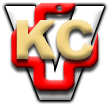 